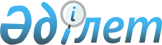 Об утверждении перечня красителей и вспомогательных веществ, запрещенных к применению в Республике Казахстан в составе лекарственных средствПриказ Министра здравоохранения Республики Казахстан от 13 ноября 2020 года № ҚР ДСМ-191/2020. Зарегистрирован в Министерстве юстиции Республики Казахстан 17 ноября 2020 года № 21647
      В соответствии с подпунктом 1) пункта 5 статьи 231 Кодекса Республики Казахстан от 7 июля 2020 года "О здоровье народа и системе здравоохранения" ПРИКАЗЫВАЮ:
      1. Утвердить прилагаемый перечень красителей и вспомогательных веществ, запрещенных к применению в Республике Казахстан в составе лекарственных средств.
      2. Признать утратившим силу приказ исполняющего обязанности Министра здравоохранения Республики Казахстан от 9 ноября 2009 года № 670 "Об утверждении Перечня красителей и вспомогательных веществ, запрещенных к применению в Республике Казахстан" (зарегистрирован в Реестре государственной регистрации нормативных правовых актов под № 5872, опубликован 20 марта 2010 года в Собрании актов центральных исполнительных и иных центральных государственных органов Республики Казахстан, № 1).
      3. Комитету медицинского и фармацевтического контроля Министерства здравоохранения Республики Казахстан в установленном законодательством Республики Казахстан порядке обеспечить:
      1) государственную регистрацию настоящего приказа в Министерстве юстиции Республики Казахстан;
      2) размещение настоящего приказа на интернет-ресурсе Министерства здравоохранения Республики Казахстан после его официального опубликования;
      3) в течение десяти рабочих дней после государственной регистрации настоящего приказа в Министерстве юстиции Республики Казахстан представление в Юридический департамент Министерства здравоохранения Республики Казахстан сведений об исполнении мероприятий, предусмотренных подпунктами 1) и 2) настоящего пункта.
      4. Контроль за исполнением настоящего приказа возложить на курирующего вице-министра здравоохранения Республики Казахстан.
      5. Настоящий приказ вводится в действие по истечении десяти календарных дней после дня его первого официального опубликования. Перечень красителей и вспомогательных веществ, запрещенных к применению в Республике Казахстан в составе лекарственных средств
					© 2012. РГП на ПХВ «Институт законодательства и правовой информации Республики Казахстан» Министерства юстиции Республики Казахстан
				
      Министр здравоохранения
Республики Казахстан 

А. Цой
Утвержден приказом
Министр здравоохранения
Республики Казахстан
от 13 ноября 2020 года
№ ҚР ДСМ-191/2020
Код
Название на русском языке
Название на английском языке
Красители, запрещенные к применению в составе лекарственных средств
Красители, запрещенные к применению в составе лекарственных средств
Красители, запрещенные к применению в составе лекарственных средств
Е121
Цитрусовый красный 2
Citrus Red 2
Е123
Амарант
Amaranth
Е154
Коричневый FK
Brown FK
Красители, запрещенные к применению в составе лекарственных средств предназначенные для детей
Красители, запрещенные к применению в составе лекарственных средств предназначенные для детей
Красители, запрещенные к применению в составе лекарственных средств предназначенные для детей
Е102
Тартразин
Tartrazine
Е104
Желтый хинолиновый
Quinoline Yellow
Е107
Желтый 2 G
Yellow 2 G
Е110
Желтый "солнечный закат" FCF, Оранжево-желтый S
Sunset Yellow FCF, Orange Yellow S
Е120
Кошениль, карминовая кислота, кармины
Cochineal, Carminic acid, Carmines
Е122
Азорубин, Кармоизин
Azorubine, Carmoisine
Е127
Эритрозин
Erythrosine
Е128
Красный 2G
Red 2G
Е131
Синий патентованный V
Patent Blue V
Е132
Индиготин, Индигокармин
Indigotine, Indigo Carmine
Е133
Синий блестящий FCF
Brilliant Blue FCF
Е155
Коричневый НТ
Brown HT
Е162
Свекольный красный, Бетанин
Beetroot Red, Betanin
№ п/п
Вспомогательные вещества, запрещенные к применению в составе лекарственных средств
Вспомогательные вещества, запрещенные к применению в составе лекарственных средств
1
не включенные в Государственную фармакопею Республики Казахстан
не включенные в Государственную фармакопею Республики Казахстан
2
не включенные в фармакопеи, признанные действующими в Республике Казахстан
не включенные в фармакопеи, признанные действующими в Республике Казахстан
3
не включенные в нормативные правовые акты Евразийского экономического союза по вспомогательным веществам, предназначенные для производства и изготовления лекарственных средств
не включенные в нормативные правовые акты Евразийского экономического союза по вспомогательным веществам, предназначенные для производства и изготовления лекарственных средств